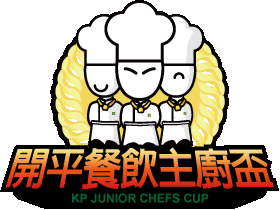 第十八屆開平餐飲主廚盃 比賽辦法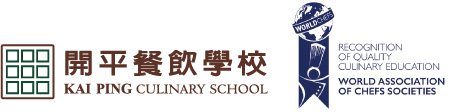 壹、比賽介紹一、活動說明：　　台灣餐飲業蓬勃發展，並在媒體的推波助瀾下，讓許多學生對餐飲懷抱著興趣。開平餐飲學校長年致力於推展餐飲專業教育，啟蒙對餐飲有興趣的學生，提昇餐飲技術及飲食興趣，讓餐飲文化能向下紮根。西元2000年前起由開平餐飲師生共同舉辦「主廚盃烹飪比賽」，已成為國中校際餐飲交流年度盛事，賽程中除了可讓學生接觸認識開平餐飲教育，我們更藉由簡單、易做的烹飪主題，提供國中生多元展現的舞台，讓孩子進入廚房以充實生活能力，並從中增進家庭親子互動樂趣。 二、活動目的：（一）提昇餐飲文化向下紮根。（二）開啟親子互助合作平台，增進家庭親子關係。（三）認識餐飲教育，提供職涯探索。三、指導單位：臺北市政府教育局四、主辦單位：臺北市開平餐飲學校五、參賽資格：凡公、私立國中在校生及其親屬（詳見第十項「組隊方式」）六、比賽類別：創意料理類、蛋糕裝飾類七、招募隊數：創意料理類：128隊；蛋糕裝飾類：48隊八、比賽形式：公開賽（現場製作）九、賽程日期：（一）報名表及書面審查資料繳交截止日期：
即日起至105年10月28日（星期五）下午16:00時截止收件。（二）決賽入圍名單公佈日期：
105年11月1日（星期二）下午15：00時於本校網頁公佈。（三）示範說明會時間：
105年11月10日（星期四）下午14:00～17:00時於開平餐飲學校主廚之家舉行，歡迎各選手與指導老師來電報名參加。（四）決賽日期：105年11月19日（星期六）十、組隊方式（可重複報名）：（一）校園雙人組：兩人皆須為國中生。（二）親子雙人組：國中生1名，可搭配其師長、父母、兄弟姊妹等1名。
（朋友除外）十一、決賽地點：臺北市開平餐飲學校（臺北市大安區復興南路二段148巷24號）十二、服儀規定：當天請著長褲、包鞋及大會提供之圍裙與紙帽，以維護選手安全。凡不符合服儀規定者，不得參加競賽。十三、報名辦法（一）通訊報名：
請洽各國中家政老師辦公室或輔導室索取「比賽辦法」及「報名表」，填妥「報名表」後，將「報名表」郵寄或傳真至本校。
傳真：(02)2754-1970
地址：106臺北市大安區復興南路二段148 巷24號
      臺北市開平餐飲學校主廚盃籌備委員會（二）網路報名：至開平餐飲學校網站「開平餐飲主廚盃」專區
( http://www.kpvs.tp.edu.tw/modules/tad_book3/page.php?tbdsn=112  )，
參閱「比賽辦法」，填妥「報名表」並提交。（參加「創意料理組」選手，需一併下載「菜譜」。）（三）報名費用：1.報名費新台幣200元 / 場次，可於示範說明會或比賽當日繳交。2.若曾參加本校「一日見學」、「國中技藝班」報名主廚盃之國中生，報名費新台幣100元 / 場次，可於示範說明會或比賽當日繳交。（四）報名截止：
即日起至105年10月28日（星期五）下午16：00時止（郵寄者以郵戳為憑），依報名先後順序額滿為止。
如報名人數過多，將以一校一隊為優先，若校方提報參賽名單超過二組時，請各校務必註明參賽優先順序，若無註明者將依本校收件順序排序。（五）完成報名手續：1. 完成上列報名手續後，可來電查詢是否已報名完成。2. 入選名單將於105年11月1日（星期二）下午15：00時於本校網頁公佈。3. 入選參賽隊伍如欲更換參賽人員，請於105年11月14日（星期一）下午16:00時前，以E-mail至chefcup@kpvs.tp.edu.tw方式更換，逾時依評分標準扣分。4. 參賽選手請於比賽當天攜帶學生證或附有照片之身分證件。十四、獎項規劃：（一）冠軍：每場每組獎狀2紙、獎品2份、獎金5000元（二）亞軍：每場每組獎狀2紙、獎品2份、獎金3000元（三）季軍：每場每組獎狀2紙、獎品2份、獎金2000元（四）優勝（成績80分以上即入選）：獎狀2紙＊本次比賽最多為四個場次。＊各場次參加組數若未達15組以上獎項得從缺。＊公布獎項名單時，凡受獎人員於當日頒獎時未領取獎項者，視同放棄領取獎品及獎金之權利，惟獎狀另外函寄。十五、賽務聯絡方式：聯絡人：趙瑞鳳老師電話：(02) 2755-6939 分機211傳真：(02) 2754-1970
地址：106臺北市大安區復興南路二段148 巷24號
      臺北市開平餐飲學校主廚盃籌備委員會貳、創意料理組 比賽內容說明今年度比賽以「創意起司捲」為創作主題，鼓勵學生製作簡易、美味的起司料理。一、內容：起司為主，配合肉類與蔬菜類等配料。
澱粉（麵皮）與高湯類可事先準備，其餘食材需在比賽現場實做。二、份量：（一）請準備兩份成品：一份展示用，另一份供評審評分。（二）每份為1人份，重量約180公克～260公克）。（三）菜卡：1張，置放於展示桌。形式自由設計，大小不得超過A4尺寸，內容為成品介紹、食材特色、創作心得或故事。（四）菜譜：1張（內容請參照本文後附件），置放於評審桌。三、成品之成本(不含大會提供之基本調味料)金額不得超過新台幣300元。食材費用若超過限制，將於技巧及創意進行扣分。四、參賽者所攜帶之食材得經裁判長檢查後放行入場。五、可自備鍋具、刀具及其他個人用具及調味料（不得使用味精、雞粉、高湯塊、罐頭濃縮雞湯），所有盤飾皆為可食用之食材。六、比賽時間：60分鐘內完成2份相同作品七、大會提供物品表（每組）若需本表未列出之食材、器具，請選手自行準備。因安全考量，比賽現場不提供電源，無法使用電烤箱！八、評分標準：
選手成績及得獎名次，係依各評審評出的成績加總，再予評比。評審評分標準如下表，評分細節詳情將在示範說明會中予以說明： （一）評分標準表（二）製作過程的中若有導致危險情況，如油溫過高引發火苗、操作過程中嬉鬧或衝突、成品未熟等危害安全之舉動，將扣總分10分。第十八屆 開平餐飲主廚盃 菜譜參賽者姓名：_____________________；_____________________競賽組別  ：□ 校園組	 □ 親子組說明：1. 請清楚填寫參賽者姓名並確實勾選所參加之組別目，須與報名資料相同。2. 作品名稱：菜名呈現出作者創意巧思並說明創作理念。3. 食材名稱：請填寫您作品裡所有的食材及數量。4. 調味料/色素：請填入您所有的醬、鹽、糖…等。單位可用＜茶匙＞。5. 盤飾材料：請填入您盛盤後所有的裝飾材料。6. 組別編號：此編號請見賽前將寄送之資料。參、蛋糕裝飾組 比賽內容說明今年度比賽以「世界大學運動會」為創作主題，鼓勵學生發揮創意及想像力，藉由裝飾蛋糕，以期提升生活美學及餐飲美學概念。一、份量：一個蛋糕裝飾作品，為評審及展示用。
一張菜卡（置於展示桌），大小不得超過A4尺寸，內容需能清楚說明創作理念。二、蛋糕裝飾比賽食材（不含大會提供之基本食材）金額不得超過新台幣300元，食材費用若超過限制，將於技巧及創意進行扣分。三、參賽者攜帶其他裝飾物（半成品或原物料），需為可食用，得經裁判長檢查後放行入場。四、可自備盤子及8吋蛋糕盒。五、比賽時間60分鐘，於時限內完成裝盤（含盤飾）。六、大會提供物品表（每組）若需本表未列出之食材、器具，請選手自行準備。七、評分標準：選手成績及得獎名次，係依各評審評出的成績加總，再予評比。評審評分標準如下表，評分細節詳情將在示範說明會中予以說明：（一）評分標準表（二）製作過程的中若有導致危險情況，如失火、操作過程中嬉鬧或衝突等危害安全之舉動，將扣總分10分。第十八屆 開平餐飲主廚盃 報名表 報名截止日：105年10月28日（星期五），郵寄者以郵戳為憑。競賽項目：□ 創意料理	 □ 蛋糕裝飾競賽組別：□ 校園組	 □ 親子組隊員關係：□ 同學	 □ 師生		□親屬關係_________________ (請註明)＊一經報名參加此比賽，即表示允許主辦單位修改、複製、發表、分發、展覽、上載於網頁、社交網站等登載其作品作為宣傳用，而毋須徵求參賽者同意或向其支付任何費用。＊主辦單位將保留一切有關活動之最終決定權，包括更改此比賽的條款及細則、獎品及比賽規則之權利，而毋須另行通知。類別項次品名數量單位食材1安佳比薩條理專用乳酪絲50公克食材2橄欖油1公升調味料1鹽足量足量調味料2糖足量足量調味料3胡椒粉足量足量調味料4蒸餾水1箱服裝1圍裙2件服裝2紙帽2件爐具1瓦斯快速爐具1具爐具2防火磚1塊器具1中式炒鍋（39公分）1只器具2平底鍋（25公分）1只器具3中式炒鏟1把器具4中式漏杓1把器具5強力夾1支器具6西餐主廚刀1把器具7塑膠砧板1個器具8鋼盆（33公分）2個器具9器具置物盤1個器具10圓形配菜盤（24公分）3個器具11馬口碗（16公分）3個器具12盤2個清潔
器具1抹布2條清潔
器具2廚餘桶1個清潔
器具3垃圾桶1個項次評分項目百分比評分標準1味道35％菜餚之調味及味道精準度（保留主食材該有的味道）。2衛生與安全20％製作過程之衛生安全習慣及現場器具之清潔工作。3手法及技巧20%食材運用、製作過程及時間掌握。比賽結束哨聲響起仍繼續操作者，本計分項目零分計算。4創意15％菜餚構思及擺設切合自行設定之創作主題。5成品展示10％◎成品色澤與擺設。
◎A4尺寸菜卡設計與內容
 （成品介紹、食材特色、創作心得）。◎菜譜內容（是否與成品相符）。作品名稱（菜名）：作品名稱（菜名）：作品名稱（菜名）：作品名稱（菜名）：作品名稱（菜名）：作品名稱（菜名）：作品名稱（菜名）：作品名稱（菜名）：作品名稱（菜名）：食材名稱食材名稱食材名稱食材名稱食材名稱食材名稱數量單位製作方法12345678910調味料 / 色素調味料 / 色素數量單位盤飾材料盤飾材料數量單位11223344556677類別項次品名數量單位食材18吋金黃色海綿蛋糕體1個食材2奶油霜放置物料桌共用放置物料桌共用食材3色素（黃、橙、紅、綠、藍、咖啡色）放置物料桌共用放置物料桌共用服裝1圍裙2件服裝2紙帽2件操作器具1蛋糕轉台1個操作器具2無粉乳膠手套放置物料桌共用放置物料桌共用操作器具3擠花袋放置物料桌共用放置物料桌共用操作器具4花嘴放置物料桌共用放置物料桌共用操作器具5梯形刮板1把操作器具6長柄刮刀1把操作器具7抹刀1把操作器具8剪刀1把操作器具9砧板放置物料桌共用放置物料桌共用操作器具10水果刀放置物料桌共用放置物料桌共用操作器具11金色8吋蛋糕底板（擺放成品之用）1個操作器具12圓形配菜盤（24公分）2個操作器具13鋼盆2個操作器具14馬口碗（16公分）2個清潔器具1抹布1條清潔器具2擦手紙放置物料桌共用放置物料桌共用項次評分項目百分比評分標準1創意30％整體構思、造型、擺設與菜卡，能充份切合本次主題。2技巧25％抹工、畫工、及寫字等技巧的純熟。3衛生與安全20%製作過程之衛生安全習慣及現場器具之清潔工作。4色彩搭配15％作品上用色的協調性5時間10％是否在規定時間內完成；若在規定時間內完成者給予10分，每延長一分鐘則扣減1分，另逾10分鐘（含）以上者，則不列入名次指導老師資料姓名服務學校      縣/市               國中指導老師資料學校地址(       )
郵遞區號(       )
郵遞區號(       )
郵遞區號指導老師資料聯絡電話                分機手機號碼指導老師資料傳真號碼電子信箱隊長資料姓名出生日期民國_______年_______月_______日民國_______年_______月_______日隊長資料身份證字號性別□男　 　□女□男　 　□女隊長資料聯絡電話日(   )                 ；夜 (   )                 日(   )                 ；夜 (   )                 日(   )                 ；夜 (   )                 日(   )                 ；夜 (   )                 隊長資料手機號碼電子信箱隊長資料就讀學校               縣/市                      國中        年        班               縣/市                      國中        年        班               縣/市                      國中        年        班               縣/市                      國中        年        班隊長資料通訊地址(       )
郵遞區號(       )
郵遞區號(       )
郵遞區號(       )
郵遞區號隊員資料姓名出生日期民國_______年_______月_______日民國_______年_______月_______日隊員資料身份證字號性別□男　 　□女□男　 　□女隊員資料聯絡電話日(   )                 ；夜 (   )                 日(   )                 ；夜 (   )                 日(   )                 ；夜 (   )                 日(   )                 ；夜 (   )                 隊員資料手機號碼電子信箱隊員資料就讀學校               縣/市                      國中        年        班               縣/市                      國中        年        班               縣/市                      國中        年        班               縣/市                      國中        年        班隊員資料通訊地址(       )
郵遞區號(       )
郵遞區號(       )
郵遞區號(       )
郵遞區號